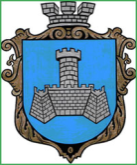 Українам. Хмільник  Вінницької областіР О З П О Р Я Д Ж Е Н Н Я МІСЬКОГО  ГОЛОВИ                                                                            від 20 березня 2017  р.                                                   № 121 –р     Про проведення   позачерговогозасідання виконкому міської ради      Розглянувши службові  записки начальника управління економічного розвитку та євроінтеграції міської ради Підвальнюка Ю.Г. від 16.03.2017 року, начальника управління містобудування та архітектури міської ради, головного архітектора міста Загнибороди М.М. від 20.03.2017 року, відповідно до п.п.2.2.3 пункту 2.2 розділу 2 Положення про виконавчий комітет Хмільницької міської ради 7 скликання, затвердженого  рішенням 26 сесії міської ради 7 скликання від 17.11.2016 р. №573, керуючись ст. 42 Закону України „Про місцеве самоврядування в Україні”:Провести  позачергове засідання виконкому  міської  ради  20.03.2017 року о 17.00 год., на яке винести наступні питання:2.Загальному відділу міської ради  ( О.Д.Прокопович) довести це  розпорядження до членів виконкому міської ради та всіх зацікавлених суб’єктів.3.Контроль за виконанням цього розпорядження залишаю за собою.                 Міський голова                           С.Б.РедчикО.Д.ПрокоповичН.А.Буликова1Про пайову участь ТОВ “ЗЛАТА-ТРЕЙД” у розвитку інфраструктури міста Хмільника  Про пайову участь ТОВ “ЗЛАТА-ТРЕЙД” у розвитку інфраструктури міста Хмільника  Про пайову участь ТОВ “ЗЛАТА-ТРЕЙД” у розвитку інфраструктури міста Хмільника  Доповідає: Підвальнюк Юрій ГригоровичДоповідає: Підвальнюк Юрій ГригоровичНачальник управління економічного розвитку та євроінтеграції міської ради 2Про розгляд заяви гр. Ядухи В.С.Про розгляд заяви гр. Ядухи В.С.Про розгляд заяви гр. Ядухи В.С.Доповідає: Загниборода Михайло МиколайовичНачальник управління містобудування та архітектури   міської ради, головний архітектор міста  Начальник управління містобудування та архітектури   міської ради, головний архітектор міста  